ΣΥΛΛΟΓΟΣ ΕΚΠΑΙΔΕΥΤΙΚΩΝ Π. Ε.                    Μαρούσι  21 – 2 – 2022                                                                                                           ΑΜΑΡΟΥΣΙΟΥ                                                                Αρ. Πρ.: 85Ταχ. Δ/νση: Μαραθωνοδρόμου 54                                            Τ. Κ. 15124 Μαρούσι                                                  Τηλ. & Fax : 210 8020697                                                                                         Πληροφ.: Δ. Πολυχρονιάδης (6945394406)     Email:syll2grafeio@gmail.com                                               Δικτυακός τόπος: http//: www.syllogosekpaideutikonpeamarousisou.gr                                                             Προς: ΥΠΑΙΘ  Κοινοποίηση: ΤΑ ΜΕΛΗ ΤΟΥ ΣΥΛΛΟΓΟΥ ΜΑΣ, Δ.Ο.Ε., Συλλόγους Εκπ/κών Π. Ε. της χώρας Θέμα: « Το Υ.ΠΑΙ.Θ. επανακάμπτει με κυρώσεις για να επιβάλει την αξιολόγηση -κατηγοριοποίηση του δημόσιου σχολείου». Η νέα πρόκληση του Υ.ΠΑ.ΙΘ με επιβολή κυρώσεων (αναστολή διαδικασίας εξέλιξης συμπεριλαμβανομένης της αυτόματης μισθολογικής εξέλιξης) σε 114 Δ/-ντές /-ντριες και προϊστάμενες/-νους σε σχολικές μονάδες Πρωτοβάθμιας και Δευτεροβάθμιας Εκπαίδευσης που δεν ανάρτησαν Ετήσια Έκθεση Εσωτερικής Αξιολόγησης εκπαιδευτικού έργου για το  σχολικό έτος 2020 – 2021, επειδή συμμετείχαν στην απεργία – αποχή που έχουν κηρύξει οι Σύλλογοι Εκπ/κών Π. Ε. και οι Ε.Λ.Μ.Ε. τους,  αποτελεί νέα αυταρχική εκτροπή που αμφισβητεί – ποινικοποιεί το δικαίωμα στην απεργία.Το Δ. Σ. του Συλλόγου Εκπ/κών Π. Ε. Αμαρουσίου καταδικάζει τις κυρώσεις εναντίον των συναδέλφων, εκφράζει την αλληλεγγύη του στους/στις 114 Διευθυντές/-ντριες και Προϊστάμενες /-νους και καλεί το Υ.ΠΑΙ.Θ. να αποσύρει άμεσα το απαράδεκτο έγγραφο των κυρώσεων ενάντια σε απεργούς. Υπερασπιζόμαστε κάθε συνάδελφο/-ισσα που αντιστέκεται στην αξιολόγηση με κάθε μέσο και μορφή πάλης. Είναι αυτονόητο ότι το τείχος αλληλεγγύης που υψώνουν τα εκπαιδευτικά σωματεία περιλαμβάνει το σύνολο της συνδικαλιστικής, νομικής και οικονομικής κάλυψης που διαθέτουν.Όσο κι αν το Υ.ΠΑΙ.Θ. κινείται στον δρόμο του εκφοβισμού και των αυθαίρετων οδηγιών εφαρμογής της αντιεκπαιδευτικής πολιτικής, ΟΙ ΕΚΠΑΙΔΕΥΤΙΚΟΙ ΔΕΝ ΠΤΟΟΥΝΤΑΙ. Ο αγώνας μας, αξιοποιώντας όλες τις μορφές (ενιαία κείμενα ΔΟΕ, απεργία – αποχή) έχει αποτέλεσμα. Μέχρι σήμερα καμία από τις επιδιώξεις του Υ.ΠΑΙ.Θ. δεν έχει υλοποιηθεί. Καλούμε το Δ.Σ. της Δ.Ο.Ε. να επαναπροκηρύξει την απεργία – αποχή (χωρίς καμιά υποχώρηση στις αντιδραστικές προϋποθέσεις του ν. Χατζηδάκη), ώστε σε συνδυασμό με τα ενιαία κείμενα να συμβάλλουν στην ακύρωση της αξιολόγησης στην πράξη.Η αξιολόγηση – χειραγώγηση – διάλυση του Δημόσιου ΣχολείουΔΕΝ ΘΑ ΠΕΡΑΣΕΙ !Το Δ. Σ. του Συλλόγου Εκπ/κών Π. Ε. Αμαρουσίου συμμετέχει στην παράσταση διαμαρτυρίας των Συλλόγων Εκπ/κών Π. Ε. της Β΄ Δ/νσης Π. Ε. Αθήνας την Τετάρτη 23 – 2 – 2022 στις 14:00 στην έδρα της Δ/νσης Π. Ε. Β΄ Αθήνας (Λεωφόρος Κηφισιάς 20 – Μαρούσι) ύστερα από πρόσκληση του Συλλόγου Εκπ/κών Π. Ε. «Ο Περικλής» προκειμένου να συμπαρασταθεί σε συνάδελφο Προϊσταμένη Νηπιαγωγείου – μέλος του Συλλόγου Εκπ/κών Π. Ε. «Ο Περικλής», η οποία εγκαλείται από τη Δ/νση Π. Ε. Β΄ Αθήνας εμπίπτοντας στην περίπτωση των 114 Διευθυντών/Διευθυντριών & Προϊστάμενων που δεν ανάρτησαν Ετήσια Έκθεση Εσωτερικής Αξιολόγησης εκπαιδευτικού έργου για το  σχολικό έτος 2020 – 2021 σύμφωνα με την απόφαση του συνδικαλιστικού τους οργάνου. 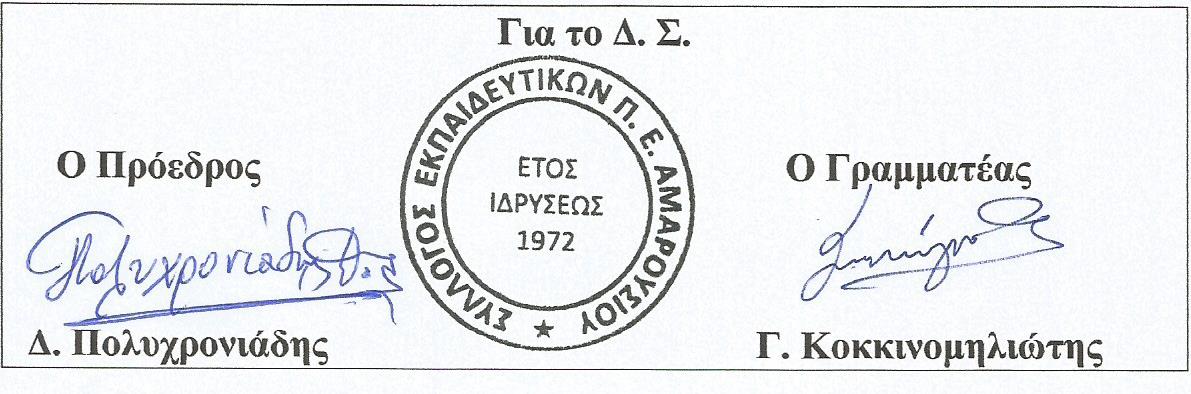 